Osnovna škola dr. Franje Tuđmana Lički Osik organizira školsko natjecanje u pjevanju „Najljepši glas škole“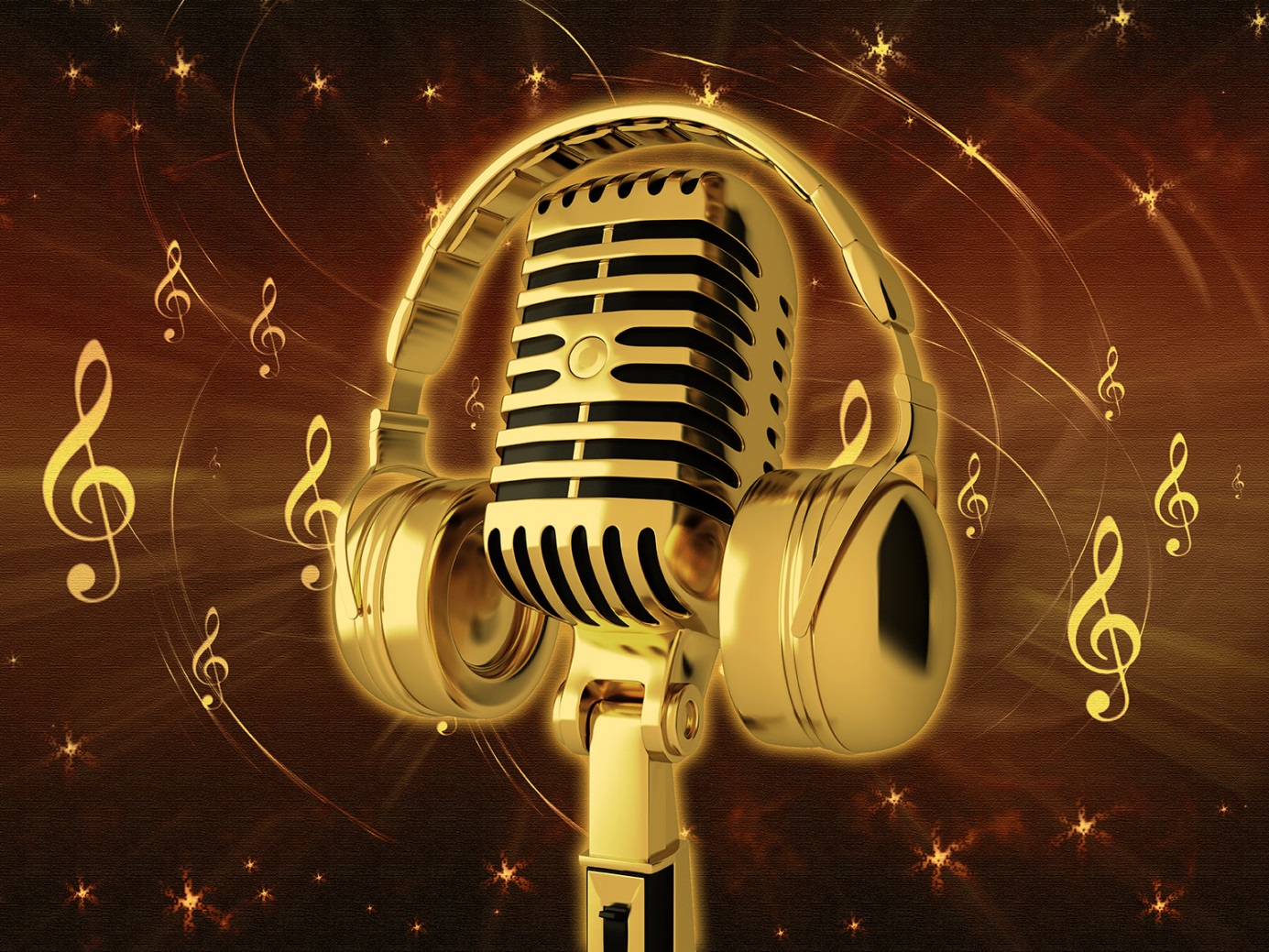 koje će se održati u holu Škole       u utorak 28. travnja 2015. godine u 18.00 sati Natjecanje se odvija u dvije kategorije: razredna nastava (učenici od 1. do 4. razreda) ipredmetna nastava (učenici od 5. do 8. razreda)Dođite i podržite naše pjevačke zvijezde!!!                                         Ulaz: slobodan